Cardinal Newman Writing Task Year 2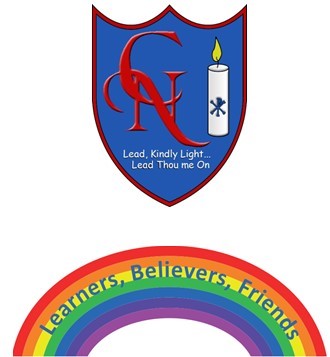 Name:     Learning Objective: To create a fact sheet about the symbolism of rainbows.Success CriteriaSelf-assessmentPeer assessmentTeacher assessmentI can plan and create a non-fiction fact sheet/web page.I can organise my writing in sections.I can use illustrations to provide extra information.I can use correct punctuation.Feedback:Teacher: